Муниципальное бюджетное общеобразовательное учреждениесредняя общеобразовательная школа № 13«Инструкционные карты «Правила безопасной работы при выполнении ручных работ и влажно – тепловых работ»«Инструкционные карты «Терминология ручных работ» и «Терминология влажно – тепловых работ»В данной методической копилки представлены инструкционные карты по соблюдению правил безопасной работы при выполнении ручных и влажно – тепловых работ, а так же терминология при выполнении данных работ. Инструкционные карты очень помогают при изучении тем «Создание изделий из текстильных материалов» в 5 – 6 классах. Для более наглядного изучения, в инструкционной карте «Терминология ручных работ» рекомендую в каждый столбец «Образец» вклеить  образец выполненной операции. Дети наглядно видят, что им предстоит сделать на данном уроке.Составитель: Дементьева Ирина Яковлевна, учитель технологии, г. СургутПравила безопасной работы при выполнении ручных работОпасности в работе:
повреждение пальцев иглой или булавкой;
травма руки ножницами;
травма глаз.Что нужно сделать до начала работы:
посчитать количество иголок и булавок в игольнице;
положить инструменты и приспособления в отведённое для них место.Что нужно делать во время работы:
быть внимательной к работе;
надевать напёрсток на средний палец правой руки, чтобы не уколоть палец;
вкалывать иглы и булавки только в игольницу;
класть ножницы справа с сомкнутыми лезвиями, направленными от себя;
передавать ножницы только с сомкнутыми лезвиями и кольцами вперёд.Что нужно сделать по окончании работы:
посчитать количество игл и булавок в игольнице;
убрать рабочее место.Терминология ручных работТерминология ручных работПравила безопасной работы при выполнении влажно-тепловых работОпасности в работе:
возгорание шнура;
ожоги: паром, о подошву утюга и от возгорания шнура;
поражение электрическим током.Что нужно сделать до начала работы:
проверить целостность шнура и чистоту подошвы утюга;
проверить наличие резинового коврика.Что нужно делать во время работы: 
выполнять влажно-тепловую обработку, стоя на резиновом коврике;
включать и выключать утюг сухими руками, берясь за корпус вилки, а не за шнур;
ставить утюг на специальную подставку;
следить за тем, чтобы шнур не касался подошвы утюга, и утюг не перегревался; 
использовать для увлажнения ткани пульверизатор.Что нужно сделать по окончании работы:
выключить утюг;
поставить его на специальную подставку.Терминология утюжильных работТерминСодержание работыОбласть примененияРисунокОбразецСметатьВременно соединить две или несколько деталей, примерно равных по величине.Сметать части пояса, части оборки, детали изделия.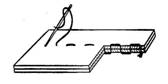 НаметатьВременно соединить две детали, наложенные одна на другую.Наметать карман на основную деталь.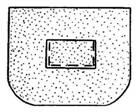 ПриметатьВременно соединить мелкую деталь к более крупной.Приметать пояс к фартуку.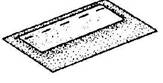 ТерминСодержание работыОбласть примененияРисунокОбразецЗаметатьВременно закрепить подогнутые края детали, складки.Заметать низ изделия, боковые срезы и складки.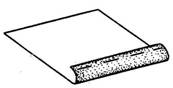 ОбметатьОбработать срезы петельными стежками с целью предохранения их от осыпания.Обметать срезы.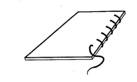 ПришитьПрикрепить фурнитуру, отделку на изделие стежками постоянного назначения.Пришить кнопки, пуговицы к изделию.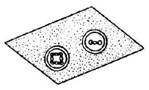 Термин Содержание операцииПрименениеОбразец ЗаутюжитьЗаложить припуск шва, складку, край детали на одну сторону и закрепить их в таком положенииЗаутюжить шов спинки, полочки, рукава, складки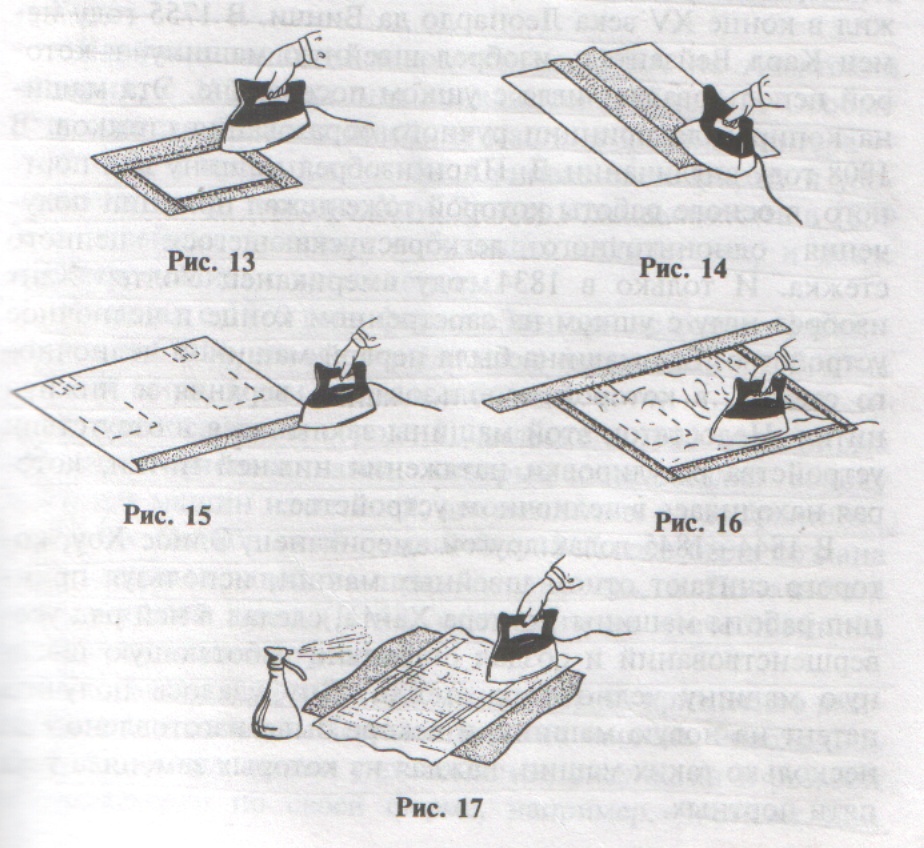 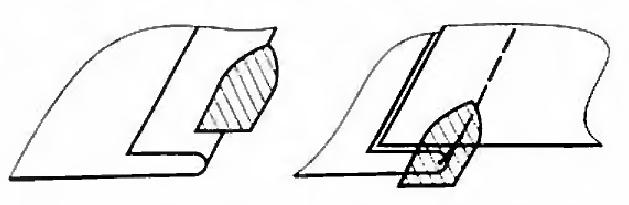 РазутюжитьРазложить припуск шва или складку на две стороны и закрепить в таком положенииРазутюжить шов спинки, полочки, рукава, складкиПриутюжитьУменьшить толщину шва, сгиба или края детали путем утюжильной обработкиПриутюжить карманы, воротники, борта, низОтпаритьОбработать изделие паром для удаления ласОтпаривание любой детали изделия (чаще в утолщенных местах)ОтутюжитьУдалить замины готового изделияОтпаривание готовых изделий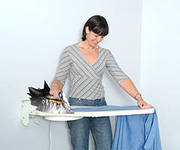 Декатировать  Влажно - тепловая обработка (сокращенно ВТО) ткани для предотвращения последующей усадки ткани в готовой одежде. Декатирование основной ткани, прокладочного материала и подкладки перед раскроем.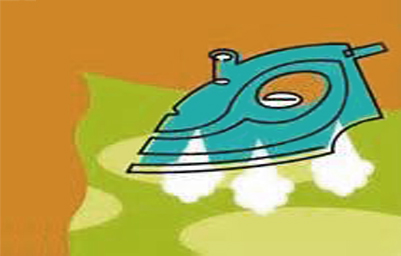 